CONTRAT LEGUMES  2024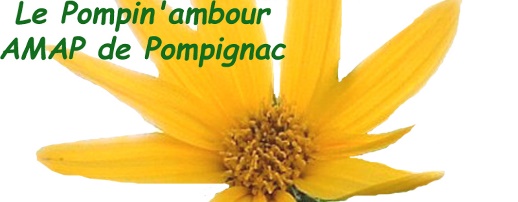 du 16 janvier au 17 décembre 2024 inclusContrat d’engagement pour 42 livraisons un petit panier (8,5€)   -  un grand panier (14,50 €)Des adaptations pourront avoir lieu en fonction de la production, dans le respect de la charte des AMAP.Famille …Domicile :   ...Téléphone portable :                 	        Mail :  … s’engage à respecter la charte des AMAP, à participer à la vie de l’AMAP (aide à la distribution de 17h50 à 19h40, 2 à 3 fois par an), et à être solidaire du producteur dans les aléas de la productions’engage à régler d’avance 42 livraisons de légumes pour la taille et la période ci-dessus par 6 chèques de ..  € et 6 chèques de … € à l’ordre de SCEA LE JARDIN DE QUENTIN Numéros de vos chèques : …s’engage à venir récupérer les produits sur le lieu de distribution aux jours et heures convenus, et à participer à la distribution conformément à ses choix sur le sondage mis à sa disposition.Aurore et Philippe SOURNAC maraîchers à Eysines (33) :s’engagent à respecter la charte des Associations pour le Maintien d’une Agriculture Paysanne,s’engagent à apporter les paniers sur le lieu de distribution aux jours et heures convenus.DISTRIBUTION : De 18h00 à 19h30, Maison de Cadouin à Pompignac Tous les mardis du 16 janvier au 17 décembre 2024 inclus sauf les 2et 9 janvier 27 fevrier 19 mars 2 et  16 avril 7 maí 27aout 29 octobre 24 et 31 decembre.Signature du consomm’acteur :                            		         Signature du producteur : - - - - - - - - - - - - - - - - - - - - - - - - - - - - - - - - - - - - - - - - - - - - - - - - - - - - - - - - - - - - - - - - - - - - - - - - - - - - - - - - - - - - - - - - - 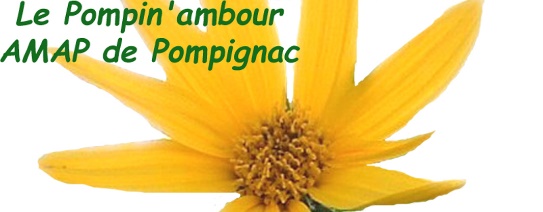 CONTRAT LEGUMES 2024REÇU Contrat d’engagement pour 42 livraisons un petit panier (8.5€)   -  un grand panier (14€)Allant du 16 janvier au 17 décembre 2024 inclusDes adaptations pourront avoir lieu en fonction de la production, dans le respect de la charte des AMAP.Gérard SEBIE, coordinateur du contratAtteste avoir reçu de la famille  ….	  		6 chèques de  … € et  6 chèques de …  € à l’ordre de SCEA LE JARDIN DE QUENTIN Numéros des chèques : …en confirmation de son engagement d’achat de 42 livraisons de légumes. Conformément aux modalités prévues, les 12 chèques remis ce jour seront transmis aux producteurs le 1er mardi de chaque mois, à compter du 16 janvier 2024. Vu le coordinateur Vos dates de permanence    =>        DISTRIBUTION : De 18h00 à 19h30, Maison de Cadouin à Pompignac. Tous les mardis du 10 janvier au 12 décembre 2023 inclus sauf les 2et 9 janvier 27 fevrier 19 mars 2 et  16 avril 7 maí 27aout 29 octobre 24 et 31 decembre.Votre contact pour la saison : M Gérard SEBIE tél. 06 13 22 24 31, gerardsebie@orange.fr 